CI-GEF-AMCP-025Título de la Consultoría:Fortalecimiento de capacidades de los actores de las AMCP que intervienen en la cadena de aplicación de la ley en el ámbito administrativo y penal, para hacer cumplir la ley y sancionar a los infractores.Información generalIntroducciónLas Áreas Marinas y Costeras Protegidas, constituyen una herramienta importante para la protección de la biodiversidad. El personal de estas áreas comenzó a intercambiar experiencias a principios de los años 2000 y esto llevó a explorar el concepto y la viabilidad de una Red de AMCP en 2005. En 2009 se creó la Subsecretaría de Gestión Marina y Costera-SGMC y, entre sus competencias, se le encargó la administración de las AMCP del Ecuador continental. El Ministerio de Ambiente, Agua y Transición Ecológica-MAATE ha promovido la coordinación con los responsables y la interacción entre los equipos de trabajo de las áreas protegidas. En 2020, ante la supresión de la SGMC, la coordinación de las áreas protegidas se encuentra en la Subsecretaría de Patrimonio Natural y la Dirección de Áreas Protegidas y otras Formas de Conservación.Una de las principales barreras que actualmente limita el desarrollo de la Red de AMCP constituye las pocas oportunidades de capacitación formal de los responsables, técnicos y guardaparques que trabajan en las áreas protegidas. El proyecto «Implementación del Plan Estratégico de la Red de Áreas Protegidas Marinas y Costeras del Ecuador Continental» está enfocado en establecer condiciones propicias para la consolidación de la Red de Áreas Marinas y Costeras Protegidas del Ecuador Continental, mediante la ejecución de acciones prioritarias identificadas en el Plan Estratégico de la Red de AMCP, dentro del marco establecido por el nuevo Código Orgánico del Ambiente y su Reglamento. El objetivo del Proyecto Red de AMCP es «mejorar sustancialmente la conservación y el uso sostenible de la biodiversidad marina y costera a través de una red efectiva de Áreas Marinas y Costeras Protegidas en el Ecuador continental».En el marco del resultado 1.1 se prevé alcanzar como producto específico la capacitación especializada de responsables de las AMCP, abogados y directores zonales del MAATE, fiscales y jueces para fortalecer sus capacidades de hacer cumplir la ley en las AMCP y sancionar a los infractores, en el ámbito administrativo y penal, considerando que, el problema actual es el desconocimiento de la forma en la que se debe recopilar evidencia de las infracciones, la aplicación correcta de la ley y cómo llevar apropiadamente el proceso o procedimiento sancionador. En abril de 2020 el Proyecto concluyó el proceso de diseño de un curso de capacitación especializado con el objetivo de «Fortalecer las capacidades de los actores que intervienen en la cadena de aplicación de la ley dentro de las áreas marino costeras protegidas del Ecuador a través de su formación diferenciada y especializada en delitos e infracciones ambientales y la sustanciación de procesos judiciales y procedimientos administrativos aplicables en dichas áreas protegidas». En este sentido el curso abarca temas de derecho constitucional, derecho internacional, derecho procesal y derecho ambiental, aplicables a tres ámbitos relevantes para la aplicación de la ley en las AMCP.Objetivo de la consultoríaFortalecer y actualizar los conocimientos de los actores claves que intervienen en los procedimientos de aplicación de la Ley sobre las infracciones administrativas y delitos ambientales cometidos en los espacios marinos y costeros protegidos, con énfasis en servidores públicos del MAATE.2.1 Objetivos específicos de la consultoríaActualizar la malla curricular propuesta en el documento: Diseño de un curso de capacitación para la formación especializada de los actores que intervienen en la cadena de aplicación de la Ley sobre Delitos ambientales dentro de las AMCP (responsables de las AMCP, abogados de las coordinaciones zonales MAATE, policía, marina, fiscales y jueces),en concordancia con la nueva estructura y competencias definidas en el Estatuto aprobado.Desarrollar los medios y recursos didácticos conforme al diseño para cada módulo propuesto.Coordinar y facilitar el proceso de capacitación virtual, a través de la plataforma que disponga el MAATE. Los participantes serán: responsables de las AMCP, abogados de las coordinaciones zonales MAATE, policía, marina, fiscales y juecesGestionar y coordinar la participación de expertos invitados. Desarrollar el manual del curso virtual, así como demás contenido multimedia.Generar una mesa de trabajo entre los actores intervinientes dentro de la cadena de aplicación de la ley.Perfil profesional requerido del Equipo Consultor.Este proceso está abierto a personas naturales, personas jurídicas con y sin fines de lucro, organizaciones no gubernamentales, universidades que acrediten experiencia en cursos de capacitación bajo modalidad virtual de acuerdo con el objetivo de esta consultoría. El equipo de trabajo se conformará por los siguientes expertos:Líder de Equipo: El/la especialista legal deberá tener la siguiente experiencia y formación:Profesional en Derecho con título de tercer nivel o cuarto nivel. Título de cuarto nivel constituirá una ventaja. Poseer cursos o especialización sobre normativa ambiental, en temas relacionados con: gestión de áreas protegidas, manejo forestal sostenible, tráfico de flora y fauna silvestre, modelos de gobernanza, manejo y resolución de conflictos socioambientales, y/o recursos genéticos. Experiencia de al menos 15 años en el ejercicio del derecho ambiental, penal y administrativo.Experiencia de al menos, cinco años, de docencia en derecho constitucional, derecho ambiental, derecho penal o materias jurídicas afines a la consultoría. Experiencia en docencia y/o formación en línea constituirá una ventaja.Haber patrocinado o monitoreado procesos judiciales ambientales o procesos penales ambientales por delitos contra la biodiversidad, a nombre, a favor de; o en representación de la naturaleza, el ambiente o la biodiversidad.Experiencia demostrada en i) procesos de capacitación a actores claves que intervienen en la aplicación de la Ley sobre delitos ambientales y ii) en el desarrollo de cursos de capacitación para personal de áreas protegidas y de actores claves relacionados, constituirá una ventaja.Capacidad demostrada para realizar análisis de la problemática relacionada con la ley penal y ambiental, con énfasis en áreas marino costeras protegidas, constituirá una ventaja. Especialista en Gestión del Conocimiento.Título profesional como: Gestor Social; Gestor del Conocimiento; Desarrollo Humano, Pedagogo, Comunicador, Psicología o afinesEstudios en Teorías del Aprendizaje: Andragogía, Aprendizaje Experiencia – Reflexión – Conceptualización ‐ Acción (ERCA); entre otras.Experiencia en E-Learning, Mobile Learning; Gamificación; Aprendizaje Automático; Aprendizaje Social; Aprendizaje Informal se considerará una ventajaPoseer experiencia en el diseño e implementación de al menos 03 capacitaciones virtuales con adultos en temas especializadosCapacidad demostrada en procesos de Gestión del Conocimiento para personal de áreas protegidas, constituirá una ventaja.Profesional Desarrollador de Contenidos Multimedia:Título profesional en Comunicación, Ingeniería de Sistemas o Diseño y Producción Multimedia (afines).Experiencia en al menos 04 procesos de desarrollo de contenidos virtuales y entornos de aprendizaje para adultos.Experiencia al menos 04 desarrollos de contenido multimedia. Si cuenta con trabajos desarrollados en Moodle 3.9, Genially, Storytelling constituye una ventaja.Experiencia en E-Learning, Mobile Learning; Gamificación; Aprendizaje Automático; Aprendizaje Social; Aprendizaje Informal se considerará una ventajaNota: Si el equipo consultor presenta para el siguiente proceso, un aval acádemico, será considerado una ventaja.ActividadesRevisar y ajustar el diseño del curso, con la Coordinación General de Asesoría Jurídica del MAATE, para su actualización.Propuesta metodológica para capacitación virtual especializada: Aprendizaje Social; Aprendizaje Automático; Estudios de casos; Retroalimentación.Integrar el enfoque de género en el proceso de capacitación en términos de: i) participación, ii) uso del lenguaje y iii) estructura.Proponer criterios y coordinar la selección al interno del MAATE, del personal de guardaparques, abogados y responsables de áreas que tomarán el curso. Así como generar un listado de profesionales afines como fiscales (de Delitos Acuáticos). La convocatoria a personal externo al MAATE será desarrollada por el equipo consultor.El equipo consultor desarrollará una propuesta para gestionar un aval institucional ante la Escuela Judicial y/o Universidades.Proponer metodología Enseñanza-Aprendizaje: Preparar las conferencias y estudios de caso para la modalidad virtual y coordinar la preparación de charlas con expertos invitados, de acuerdo a lo establecido por MAATE.Seleccionar material bibliográfico acorde a la metodología propuesta.Preparar evaluaciones.Mantener y actualizar la información y material del curso disponible en la plataforma que disponga el MAATE.Capacitación a través de un video tutorial para funcionarios MAATE para que gestionen contenido y manejen la plataforma.Asesorar y acompañar al Proyecto Red de AMCP en reuniones de trabajo y coordinación con el MAATE, para la implementación de la consultoría.Productos esperados:Plan de trabajo para desarrollar las actividades (metodología y cronograma)Revisar y ajustar el diseño del curso con la Coordinación General de Asesoría Jurídica del MAATE para su actualización.Propuesta metodológica para capacitación virtual (E-Learning): Mobile Learning; Gamificación; Aprendizaje Automático; Aprendizaje Social; Aprendizaje Informal Estudios de CasosRetroalimentación.Sistema de Evaluación: de participantes y del Curso.Integrar el enfoque de género en el proceso de capacitación en términos de: i) participación, ii) uso del lenguaje y iii) estructura.Proponer criterios para que el MAATE seleccione al interno el personal de guardaparques, abogados y responsables de áreas que tomarán el curso. Así como generar un listado de profesionales afines como policía, marina fiscales (de Delitos Acuáticos) y jueces. La convocatoria al personal externo al MAATE será realizada por el equipo consultor.Selección, convocatoria de participantes. Entrega de Contenidos en Moodle 3.9.El equipo consultor desarrollará una propuesta para gestionar un aval institucional ante la Escuela Judicial y/o Universidades.Proponer metodología Enseñanza-Aprendizaje: Preparar las conferencias y estudios de caso para la modalidad virtual y coordinar la preparación de charlas con expertos invitados, de acuerdo a lo establecido por MAATE.Seleccionar material bibliográfico acorde a la metodología propuesta.Preparar evaluaciones.Mantener y actualizar la información y material del curso disponible en la plataforma que disponga el MAATE.Capacitación virtual para actores: funcionarios MAATE, direcciones zonales, policía, marina, Jueces y Fiscales.Documento de informe conteniendo: i) manual del curso; Lista de los participantes seleccionados; ii); iii) medios y recursos didácticos para cada módulo desarrollado; iii) Lista de los instructores; iv) Evaluación v) Informe de lecciones aprendidas y recomendaciones; vi)videotutorial para manejo de plataforma MAATE.El equipo consultor entregará una primera versión preliminar de cada producto en formato digital vía e-mail, para su revisión por parte de la gerencia del proyecto y del equipo de trabajo del MAATE.La gerencia del Proyecto y equipo de trabajo del MAATE tendrán 10 días calendario para revisar el producto y hacer llegar las observaciones al consultor, una vez recibida las observaciones el/la consultor(a) deberá acoger observaciones y hacer los respectivos cambios y ajustes solicitados en un plazo no mayor a 5 días calendario y entregarlos para su revisión y aprobación. Los procesos de revisión de entregables no eximen la continuidad de las etapas siguientes proyecto de la consultoría.Una vez comunicado vía mail la aprobación de cada producto, el consultor deberá entregar 3 copias en formato físico (full color) y 3 copias en digital (en formato Word y pdf) que permita la edición texto, fichas, matrices y las fotografías.Los candidatos interesados o invitados a participar en el proceso de selección de la consultoría deberán enviar su propuesta (Anexos: Oferta Técnica) de como proponen alcanzar los objetivos, actividades y productos de la consultoría. Presupuesto y forma de pago: El presupuesto de la consultoría deberá cubrir los siguientes rubros:Capacitación (honorarios de Instructores y facilitación)Organización de los eventos virtuales (plataforma para encuentros). Desarrollo de contenido virtual, Grabación de conferencia y charlasSe debe considerar que la participación de los cursos de funcionarios judiciales y de los funcionarios MAATE.Informe Final y respaldo físico y digital de las capacitaciones impartidas.Los candidatos interesados o invitados a participar en el proceso de selección de la consultoría deberán enviar su propuesta de pagos (Ver Anexos: Oferta Económica).Un comité de selección evaluará las ofertas y determinará la más conveniente para los intereses del Proyecto Red de AMCP.Cronograma propuesto: Cincuenta horas, distribuidas en un lapso de cuatro meses de duración; y, desarrollado en tres fases, que combinan la modalidad presencial y semipresencial Modalidad virtual: 50 horasEnvío del manual del curso de capacitación a participantesEstudio del manual (participantes)Tutoría por plataforma E-Learning MAATE; correo electrónico a cargo de capacitador, a través de: a) respuestas a preguntas enviadas por participantes; b) respuesta a lectura y/o caso de análisis enviado a participantesEvaluación parcialEvaluación finalCalificaciones y entrega de certificadosPlazo del contrato120 días calendario.Rango considerado a pagar por este servicio de consultoría Entre USD $25.000,00 (veinticinco mil setecientos y 00/100 dólares) y USD $31.500,00 (treinta y un  mil quinientos 00/100 dólares), incluye IVA. Nota: El equipo consultor deberá organizar y financiar los costos logísticos para las capacitaciones virtuales (50 horas), esto es, costo por diseño de cursos virtuales, incluyendo las grabaciones de las teletutorías (una vez a la semana o las que se estimen convenientes).ANEXOSDISEÑO CURSO PRELIMINAR	Video de Introducción a Capacitación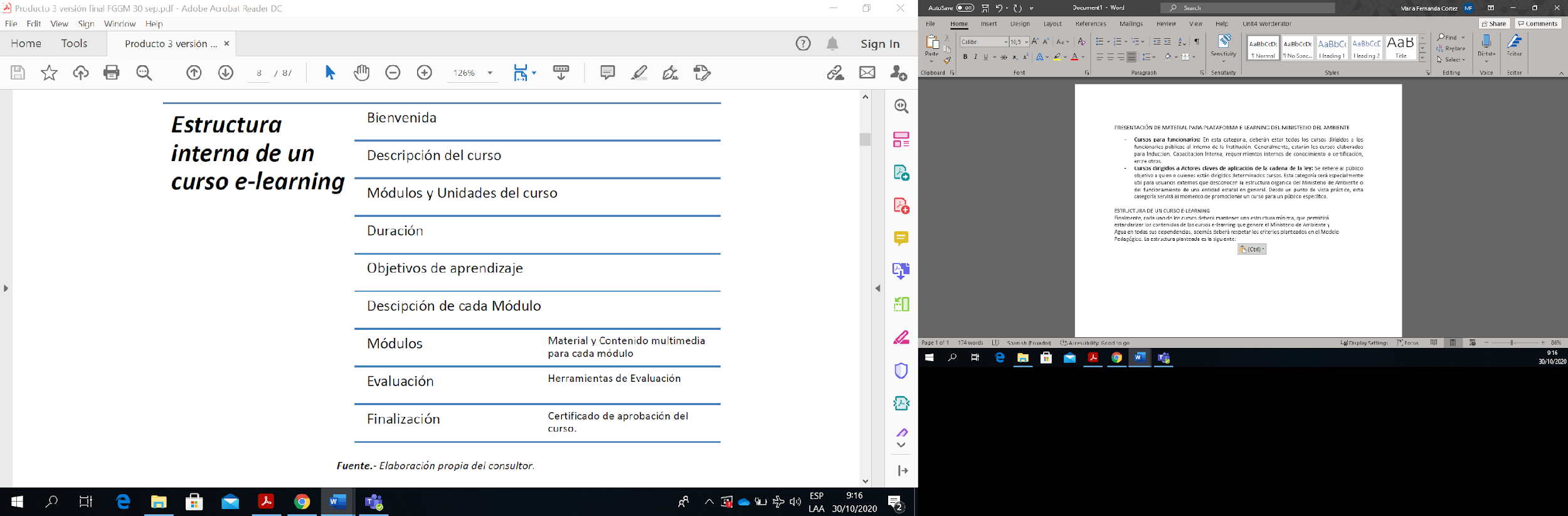 Guía Metodológica participantes/ManualLuego de cada módulo viernes o sábado en horario a definir, se tendrá una sesión en Directo, con el líder del proyecto para contestación de inquietudes por parte de los participantes y retroalimentación. La plataforma se definirá en el transcurso del desarrollo de este proceso.Evaluación:  Participantes y del CursoPRESENTACIÓN DE MATERIAL PARA PLATAFORMA E-LEARNING DEL MINISTERIO DE AMBIENTE, AGUA Y TRANSICIÓN ECOLÓGICA.Cursos para funcionarios: En esta categoría, deberán estar todos los cursos dirigidos a los funcionarios públicos al interno de la Institución. Generalmente, estarán los cursos elaborados para Inducción, Capacitación Interna, requerimientos internos de conocimiento o certificación, entre otros.Cursos dirigidos a Actores claves de aplicación de la cadena de la ley: Se refiere al público objetivo a quien o quienes están dirigidos determinados cursos. Esta categoría será especialmente útil para usuarios externos que desconocen la estructura orgánica del Ministerio de Ambiente o del funcionamiento de una entidad estatal en general. Desde un punto de vista práctico, esta categoría servirá al momento de promocionar un curso para un público específico.ESTRUCTURA DE UN CURSO E-LEARNINGFinalmente, cada uno de los cursos deberá mantener una estructura mínima, que permitiráestandarizar los contenidos de los cursos e‐learning que genere el Ministerio de Ambiente yAgua en todas sus dependencias, además deberá respetar los criterios planteados en el ModeloPedagógico. La estructura planteada es la siguiente:Bienvenida.‐ Una breve saludo con un mensaje concreto que se desee dar a los participantes.Descripción del curso.‐ Una descripción clara sobre la temática que abordará el curso, las unidades, objetivos, el público objetivo al que está dirigido y lo que se espera al terminar el curso.Módulos y Unidades del curso.‐ Incluir un listado de los temas y unidades que abordará el curso. Se recomienda que el curso no incluya demasiados temas, unidades o módulos. Un curso demasiado extenso puede resultar pesadoObjetivos de aprendizaje.‐ Incluir los objetivos necesarios, enfocados a aquello que el curso pretende alcanzar, es decir, las competencias, habilidades, destrezas.Descripción de cada Módulo.‐ Incluir un resumen de los contenidos que tendrá cada módulo puede ser una buena práctica, si el contenido es bastante extenso o técnico. Esto permitirá que el participante conozca un poco sobre los contenidos que podrá revisar ampliamente antes de ingresar a ellos.Módulos.‐ Se deben organizar los contenidos por Módulos, es decir, agrupaciones de contenido según la información técnica que abordan. Los módulos se deberán realizar siguiendo los lineamientos del Modelo Pedagógico.Material del curso.‐ Se refiere a todo el material y recursos de texto, aplicaciones, links, presentaciones, videos, audios, etc., mediante los cuales se compartirá con el estudiante todo el contenido del curso. Todo el material deberá seguir las recomendaciones del Modelo Pedagógico, no obstante, existirán materiales que por su carácter técnico puedan tener flexibilidad en la aplicación del Modelo Pedagógico.Evaluación.‐ La evaluación será opcional ya que no todos los cursos requerirán de aprobación. Sin embargo, se recomienda que todos los cursos consideren un recurso de evaluación, ya sea para obtener un certificado de evaluación, condicionamiento para continuar con el proceso de aprendizaje, garantizar la obtención de los conocimientos o simplemente medir indicadores de satisfacción a través de encuestas.Finalización.‐ Finalmente, un mensaje de despedida que invite o recomiende otros temas o cursos relacionados al que se ha realizado. En los casos en los que el curso sea evaluado y su objetivo sea la obtención de un certificado o diploma, se deberá incluir el correspondiente certificado expedido por la Subsecretaría o Coordinación en el caso que corresponda.ESTRUCTURA UNIFICADAUna estructura según el público objetivo al que está dirigido el curso. Identificar el público objetivo de un curso permitirá seleccionar correctamente las herramientas y los recursos enfocados a este grupo específico. En consecuencia, al momento un curso pertenece simultánea y consecutivamente a dos estructuras: Orgánica y Público objetivo.También los cursos deberán tener una estructura interna, para estandarizar la creación de cursos e‐learning en el MAATE. Quiere decir que todos los cursos tendrán una estructura interna y pertenecerán a las estructuras anteriormente mencionadasMARCO INSTITUCIONALAdministrador de Contrato: Proyecto Red de Áreas Marinas y Costeras Protegidas.Contraparte MAATE: punto técnico para la plataformapunto focal en la Dirección JurídicaDirección Educación AmbientalPaís (o países) del proyecto: EcuadorÁrea dentro del país: GuayaquilCódigo de la actividad: 1000867 / GEF-9369-FSP / C1 / 20402Contacto principal en CI:redamcp@conservation.orgContacto principal en SPNkarina.soria@ambiente.gob.ecResponsable técnico del Proyecto: mfcortez@conservation.org Período de la Consultoría: Implementación: 4 meses (120 días)ActividadesMES IMES IIMES IIIMES IIIMES IVPresupuestoPlan de trabajo para desarrollar las actividades (metodología y cronograma)Revisar y ajustar el diseño de curso con la Coordinación General de Asesoría Jurídica del MAATE para su actualización.Propuesta metodológica para capacitación virtual (E-Learning): Mobile Learning; Gamificación; Aprendizaje Automático; Aprendizaje Social; Aprendizaje Informal Estudios de CasosRetroalimentación.Sistema de Evaluación: de participantes y del Curso.Integrar el enfoque de género en el proceso de capacitación en términos de: i) participación, ii) uso del lenguaje y iii) estructura.Proponer criterios para que el MAATE seleccione al interno el personal de guardaparques, abogados y responsables de áreas que tomarán el curso. Así como generar un listado de profesional afín como policía, marina fiscales (de Delitos Acuáticos) y jueces. Adicionalmente, la convocatoria externa será apoyada por el equipo consultor25%Selección, convocatoria de participantes. Entrega de Contenidos en Moodle 3.9.El equipo consultor desarrollará una propuesta para gestionar un aval institucional ante la Escuela Judicial y/o Universidades.Proponer metodología Enseñanza-Aprendizaje: Preparar las conferencias y estudios de caso para la modalidad virtual y coordinar la preparación de charlas con expertos invitados, de acuerdo a lo establecido por MAATE.Seleccionar material bibliográfico acorde a la metodología propuesta.Preparar evaluaciones.Mantener y actualizar la información y material del curso disponible en la plataforma que disponga el MAATE.35%Capacitación virtual para actores: funcionarios MAATE, direcciones zonales, policía, marina, Jueces y Fiscales.35%Documento de informe conteniendo: i) manual del curso; Lista de los participantes seleccionados; ii); iii) medios y recursos didácticos para cada módulo desarrollado; iii) Lista de los instructores; iv) Evaluación v) Informe de lecciones aprendidas y recomendaciones; vi)videotutorial para manejo de plataforma MAATE.5%MóduloParticipantesContenido HorasDesarrollo VirtualÁreas Marinas y Costeras Protegidas. Aspectos JurídicosPersonal AMCP; Coordinaciones Zonales MAATE, Jueces, Fiscales, Policía, ArmadaEl Sistema Nacional de Áreas Protegidas: aspectos jurídicosLa Red de Áreas Marinas y Costeras Protegidas: aspectos jurídicos Las áreas marinas y costeras protegidas en el Código Orgánico del Ambiente y su ReglamentoTransición normativa y aplicación de la ley en el tiempo: Ley Forestal y TULASMarco normativo básico aplicable a las áreas marinas y costeras protegidas: CRE, CODA, COA, COIP Términos jurídicos básicos de aplicación en las áreas marinas y costeras protegidasLa potestad sancionadora del Ministerio de Ambiente, Agua y Transición EcológicaCoordinación interinstitucional10Video Módulo IStorytelling: Términos Jurídicos; Red de Áreas Marinas Costeras Protegidas; Estudio de CasoPreguntasEnlace a evento en directo (Youtube, Zoom, Teams)Links de consultaContenidos téoricos para descargarFUNDAMENTOS CONSTITUCIONALESPersonal AMCP; Coordinaciones Zonales MAATE, Jueces, Fiscales, Policía, ArmadaDivisión de funciones: diferencia entre Función Ejecutiva y Función JudicialDiferencia entre infracción administrativa e infracción penalGarantías básicas del derecho constitucional al debido proceso aplicables control y vigilancias de las áreas marinas y costeras protegidasDerecho a la seguridad jurídica: diferencias entre legislación vigente y legislación anteriorEl principio non bis in idem en materia ambientalEl principio in dubio pro naturaPROCEDIMIENTO ADMINISTRATIVO EN TERRITORIOBases legales del control y vigilancia en las áreas marinas y costeras protegidasInfracciones ambientales y delitos ambientales aplicables en las áreas marinas y costeras protegidas: pesca, turismo, contaminación y manejo de áreas protegidasProcedimiento aplicable en territorio, al control y vigilancia en las áreas marinas y costeras protegidas, por parte de guardaparques y personal técnicoInforme técnicoRemisión del informe técnico a la Dirección ProvincialCoordinación con otras autoridades10Video Módulo IIStorytelling de Procedimiento Administrativo en territorio/Redacción Informe Técnico/Coordinación con otras autoridadesEstudio de CasoII-A. Instrumentos Internacionales; Derecho Administrativo; Derecho PenalPersonal de Coordinaciones Zonales MAATEINSTRUMENTOS INTERNACIONALESTratados sobre protección áreas marinas y costerasTratados sobre manejo en red de áreas marinas y costerasTratados sobre protección de especies marinas y costerasInstrumentos internacionales sobre pescaDERECHO ADMINISTRATIVO AMBIENTALInfracciones administrativas ambientales aplicables en las áreas marinas y costeras protegidas: pesca, turismo, contaminación y manejo de áreas protegidas.Sanciones aplicables a las infracciones administrativas en las áreas marinas y costeras protegidasProcedimiento sancionador Actuaciones previas y medidas provisionales de protecciónActo administrativo de inicio y medidas cautelaresCitación ContestaciónPruebaDictamenResoluciónImpugnación EjecuciónCoordinación con otras autoridadesDERECHO PENAL AMBIENTALDelitos ambientales aplicables en las áreas marinas y costeras protegidasSanciones aplicables a los delitos ambientales cometidos en las áreas marinas y costeras protegidasProceso judicialDenunciaInvestigación previaFlagranciaMedidas cautelaresElementos de convicción, evidencia y pruebaProcedimiento directoSentenciaImpugnaciónEl Ministerio del Ambiente como denunciante y acusador particular Coordinación con otras autoridades15Video: Módulo II-AStorytelling de: Instrumentos Internacionales; Procedimiento Sancionador Administrativo; Proceso PenalEstudio de CasoPreguntasEnlace a evento en directo (Youtube, Zoom, Teams)Links de consultaII-B. Instrumentos Internacionales; Derecho Administrativo; Derecho PenalJueces, Fiscales, Policía, ArmadaDERECHO PENAL AMBIENTALDelitos ambientales aplicables en las áreas marinas y costeras protegidasSanciones aplicables a los delitos ambientales cometidos en las áreas marinas y costeras protegidasProceso judicialDenunciaInvestigación previaFlagranciaMedidas cautelaresElementos de convicción, evidencia y pruebaProcedimiento directoSentenciaImpugnaciónCoordinación con otras autoridadesDERECHO ADMINISTRATIVO AMBIENTALInfracciones administrativas ambientales aplicables en las áreas marinas y costeras protegidas: pesca, turismo, contaminación y manejo de áreas protegidas.Sanciones aplicables a las infracciones administrativas en las áreas marinas y costeras protegidasRelación jurídica en el procedimiento administrativo sancionador y el proceso penal10Video módulo II-BStorytelling de Procedimiento Sancionador Administrativo; Proceso PenalEstudio de CasoPreguntasEnlace a evento en directo (Youtube, Zoom, Teams)Links de consultaContenidos téoricos para descargar